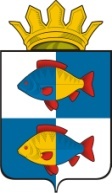 АДМИНИСТРАЦИЯ  ИШИМСКОГО МУНИЦИПАЛЬНОГО РАЙОНА ТЮМЕНСКОЙ  ОБЛАСТИРАСПОРЯЖЕНИЕг.ИшимОб организации детской оздоровительной кампании вИшимском районе в 2021 годуВ целях организации оздоровительной кампании, создания безопасных условий для полноценного отдыха, укрепления здоровья, творческого развития и занятости детей и подростков в 2021 году, в соответствии с Распоряжением Правительства Тюменской области от 14.12.2020 № 980-рп «Об организации детской оздоровительной кампании в Тюменской области в 2021 году»:1. Районной межведомственной комиссии по организации отдыха, оздоровления населения и занятости несовершеннолетних (Н.Ф.Жидкова):-обеспечить координацию деятельности всех ведомств, структур администрации Ишимского муниципального района, задействованных в организации оздоровительной  кампании, взаимодействие с администрациями сельских поселений,  профсоюзными комитетами учреждений и предприятий, оздоровительными   организациями, молодежными, детскими и общественными объединениями в сфере организации отдыха и оздоровления населения и занятости несовершеннолетних;-определить приоритетные направления подготовки и проведения детской оздоровительной кампании 2021 года с учетом анализа итогов оздоровительной кампании детей 2020 года;-обеспечить реализацию комплекса мероприятий по подготовке и проведению детской оздоровительной кампании;-разработать комплекс профилактических мероприятий, обеспечивающих санитарно-эпидемиологическое благополучие в детских оздоровительных организациях и учреждениях, расположенных на территории Ишимского муниципального района;-актуализировать план мероприятий по предупреждению несчастных случаев на воде с детьми; предусмотреть привлечение общественных объединений в реализации плана мероприятий; усилить информационную работу с родителями и несовершеннолетними;-обеспечить формирование и ведение реестра объектов отдыха населения и несанкционированных пляжей, расположенных вблизи водных объектов;-взять на контроль получение санитарно-эпидемиологических заключений организациями отдыха и оздоровления детей, расположенных на территории Ишимского муниципального района;-осуществлять контроль за качеством организации отдыха и оздоровления несовершеннолетних в Ишимском районе, соблюдением требований по организации питания и безопасности пребывания детей в организациях и учреждениях, задействованных в отдыхе, оздоровлении несовершеннолетних, в том числе соблюдению санитарно-эпидемиологических требований, пожарной безопасности;-обеспечить эффективность и оперативность решения вопросов организации полноценного питания, обеспечения безопасности жизни и здоровью, санитарно-эпидемиологической обстановки, пожарной безопасности при организации отдыха и оздоровления населения, занятости несовершеннолетних в районе;-взять на контроль целевое использование денежных средств, выделенных на организацию питания в лагерях с дневным пребыванием несовершеннолетних;-обеспечить реализацию мер по созданию безбарьерной среды и условий для отдыха детей и подростков всех групп здоровья;-обеспечить максимальный охват организованными формами отдыха, оздоровления и занятости несовершеннолетних;-обеспечить в приоритетном порядке отдых, оздоровление и содействие занятости детей, находящихся в трудной жизненной ситуации, обратив особое внимание на несовершеннолетних, находящихся в социально опасном положении, в отношении которых проводится межведомственная индивидуальная профилактическая работа с последующим внесением информации в программный комплекс «Областной межведомственный банк данных семей и несовершеннолетних» (далее банк данных);-обеспечить доставку организованных групп детей, выезжающих за пределы Ишимского района к местам отдыха и обратно с соблюдением требований безопасности, осуществлять координацию действий по обеспечению безопасности при организованной перевозке групп детей всеми видами транспорта;-взять на контроль перевозку организованных групп детей к местам отдыха и обратно железнодорожным транспортом при наличии железнодорожного сообщения и автотранспортом при отсутствии железнодорожного сообщения;  -осуществлять согласование выхода групп детей в походы, экскурсии, проведение учебно-тренировочных сборов, уделив особое внимание вопросам организации питания и проживания;-осуществлять согласование направление организованных групп детей Ишимского района на тренировочные сборы, выездные соревнования и иные выездные мероприятия в соответствии с утвержденными методическими рекомендациями. При согласовании выездов за пределы Тюменской области и Российской Федерации обеспечить оценку соответствия  места размещения детской группы в месте назначения, в том числе с использованием электронных реестров,  и направление уведомлений в Управление Роспотребнадзора по Тюменской области не позднее чем за 3 дня до отъезда;   -при формировании организованных групп детей к местам отдыха и оздоровления, расположенных за пределами Тюменской области, не допускать размещение  детей в организациях и учреждениях, а также в частных домовладениях, не имеющих соответствующих условий для размещения и организации питания детей. При подготовке к выезду организованных групп детей отслеживать в информационных ресурсах следующую информацию: наличие организации в реестре объектов отдыха и оздоровления субъекта, а также наличие санитарно-эпидемиологического заключения на деятельность организации и оздоровления (fp.crc.ru);        -осуществлять контроль за проведением мониторинга организации отдыха, оздоровления и занятости несовершеннолетних по формам согласно приложениям № 1,2,3;-осуществлять  контроль за достоверностью, актуальностью и полнотой сведений об организациях отдыха детей и их оздоровления внесенных в муниципальный реестр Ишимского района, размещением его  на официальном сайте Ишимского муниципального района;-взять на контроль недопущение функционирования на территории Ишимского района организаций различных форм собственности, не вошедших в муниципальный реестр организаций отдыха детей и их оздоровления в Ишимском районе;-обеспечить контроль за оперативным обновлением информации на сайте Ишимского муниципального района в разделе «Общество»  подразделе «Организация отдыха и оздоровления населения»;-обеспечить проведение информационной работы по разъяснению населению  о возможных формах отдыха, оздоровления и занятости несовершеннолетних в Ишимском районе, в том числе о  механизме организации отдыха и оздоровления детей в оздоровительных организациях различных типов.2. Управлению социальной защиты населения г.Ишима и Ишимского района (Е.В.Гладкова):-обеспечить реализацию государственной услуги по обеспечению детей, находящихся в трудной жизненной ситуации, путевками  в организации отдыха детей и их оздоровления в порядке и на условиях, установленных Правительством Тюменской области;-обеспечить в соответствии с нормативными документами консультативно-методическое сопровождение организации отдыха и оздоровления несовершеннолетних в Ишиимском районе;-осуществлять консультирование граждан о порядке приобретения путевок в организации отдыха детей и их оздоровления безвозмездно и на условиях софинансирования родительской платы  и средств бюджета Тюменской области;-осуществлять мониторинг планирования и фактической занятости несовершеннолетних, находящихся в социально опасном положении, в отношении которых проводится межведомственная индивидуальная профилактическая работа с последующим внесением в банк данных; -осуществлять мониторинг организации отдыха, оздоровления и занятости несовершеннолетних в Ишимском районе путем сведения и обобщения отчетной информации, предоставляемой отделами администрации Ишимского муниципального района, учреждениями, организациями, занимающимися вопросами отдыха, оздоровления   и занятости несовершеннолетних; -предоставлять в областной АУ СОН ТО и ДПО «Региональный социально-реабилитационный центр для несовершеннолетних «Семья» сводный отчет об организации отдыха, оздоровления населения и занятости несовершеннолетних в Ишимском районе, по формам согласно приложениям № 1,2,3 к настоящему распоряжению, ежеквартально, в летний период ежемесячно;-осуществлять контроль за размещением информации об организации и ходе  детской оздоровительной кампании в Ишимском районе на официальном сайте Ишимского района в разделе «Общество» подразделе «Организация отдыха и оздоровления»;-принимать меры по организации отдыха  детей-сирот и детей, оставшихся без попечения родителей, проживающих в замещающих семьях;-оказывать содействие в организации летней занятости детей-сирот и детей, оставшихся без попечения родителей, из числа учащихся учреждений начального и среднего профессионального образования;3. Муниципальному автономному учреждению «Комплексный центр социального обслуживания населения Ишимского района»  (Ю.В.Афанасьева):-создать условия для организации занятости и досуга детей и подростков в летний период с осуществлением работы учреждения в вечернее время;-принять меры по организации отдыха детей, проживающих в семейно – воспитательных группах;-во взаимодействии со структурами администрации Ишимского муниципального района, ведомствами системы профилактики обеспечить максимальный охвата различными формами отдыха, оздоровления и занятости  несовершеннолетних, уделив особое внимание детям, находящимся в трудной жизненной ситуации, в том числе детям-сиротам, детям, оставшимся без попечения родителей, детям-инвалидам, несовершеннолетним, находящимся в социально опасном положении, в отношении которых проводится межведомственная индивидуальная профилактическая работа с последующим внесением информации в банк данных; -осуществлять своевременное занесение в программный комплекс «Областной межведомственный банк данных  семей и несовершеннолетних» информацию о проводимой работе с семьями и несовершеннолетними, состоящих на межведомственных учетах, детей-сирот, детей, оставшихся без попечения родителей, в том числе о формах отдыха, оздоровления и занятости; -предоставлять в Управление социальной защиты населения г.Ишима и Ишимского района сведения о планируемых и фактических формах отдыха и занятости несовершеннолетних, находящихся в социально опасном положении, в отношении которых проводится межведомственная индивидуальная профилактическая работа с последующим внесением информации в банк данных, а также несовершеннолетних состоящих на учете в ОДН МО МВД России «Ишимский»; -оказывать содействие структурам администрации Ишимского муниципального района, учреждениям, организациям, занимающимися  вопросами отдыха, оздоровления и занятости детей и подростков, в определении категорий несовершеннолетних, охваченных организованными формами отдыха, оздоровления и занятости, для составления отчетной информации;       - осуществлять исполнение алгоритма действий в случае возникновения чрезвычайных ситуаций в период проведения оздоровительной кампании детей в Ишимском районе утвержденного решением районной межведомственной комиссии по организации отдыха, оздоровления населения и занятости несовершеннолетних;-соблюдать требования комплексной безопасности, в том числе пожарной безопасности, антитеррористической защищенности организации;-провести дополнительные инструктажи с работниками о соблюдении требований комплексной безопасности пребывания детей в учреждении, персональной ответственности за выполнение своих должностных обязанностей;-обеспечить обязательное проведение противоклещевой обработки территории лагерей с дневным пребыванием на базе общеобразовательных организаций в соответствии с требованиями санитарного законодательства, в том числе в соответствии с п.6 приложения 2 к СанПиН 3.5.2.3472-17 «Санитарно-эпидемиологические требования к организации и проведению дезинсекционных мероприятий в борьбе с членистоногими, имеющими эпидемиологическое и санитарно-гигиеническое значение»;-проводить системную информационно-разъяснительную работу с населением, родительской общественностью, несовершеннолетними направленную безопасность детей и их здоровья, соблюдения правил безопасного пребывания детей в лесу, на улице, на проезжей части, на водных объектах, а также о недопустимости купания в непригодных для этого местах;-соблюдать требование трудового законодательства в части обязательного наличия справки о наличии (отсутствии) судимостей и (или) факта уголовного преследования либо о прекращении уголовного преследования по реабилитирующим основаниям у сотрудников, осуществляющих работу с детьми;-создать временные рабочие места в учреждении с целью  трудоустройства несовершеннолетних в возрасте от 14 до 18 лет;-осуществлять мониторинг организации отдыха, оздоровления и занятости несовершеннолетних в Ишимском районе, в части своей компетенции. Направлять результаты мониторинга,  согласно приложениям 2,3 в  управление социальной защиты населения  г.Ишима и Ишимского района для свода ежеквартально, в летний период ежемесячно нарастающим итогом в срок до 1 числа месяца, следующего за отчетным; 4. Отделу образования администрации Ишимского муниципального района (А.В.Штефан):-обеспечить паспортизацию, формирование и ведение муниципального реестра организаций отдыха детей и их оздоровления расположенных на территории Ишимского района, с последующим размещением его на официальном сайте Ишимского муниципального района в разделе «Общество» подразделе «Организация отдыха и оздоровления»;-обеспечить деятельность общеобразовательных организаций по набору учащихся на внеканикулярные смены в загородные оздоровительные организации  Тюменской области;          -обеспечить деятельность  лагерей с дневным пребыванием на базе общеобразовательных организаций только при условии соответствия его санитарно-эпидемиологическим требованиям, подтвержденного санитарно-эпидемиологическим заключением выданным Управлением Федеральной службы по надзору в сфере прав потребителей и благополучия человека в Тюменской области;-обеспечить контроль за функционированием сети оздоровительных лагерей с дневным пребыванием на базе общеобразовательных организаций, программным и кадровым обеспечением их деятельности;-организовать кадровое и программное обеспечение деятельности детских оздоровительных лагерей с дневным пребыванием на базе общеобразовательных организаций, методическое обеспечение их деятельности;-осуществлять контроль за качеством организации отдыха и оздоровления несовершеннолетних в оздоровительных лагерях с дневным пребыванием на базе общеобразовательных организаций, включая контроль за обеспечением безопасности жизни детей и их здоровья;-обеспечить соблюдение требований трудового законодательства в лагерях с дневным пребыванием, в том числе в части обязательного наличия справки о наличии (отсутствии) судимостей и (или) факта уголовного преследования либо о прекращении уголовного преследования по реабилитирующим основаниям у сотрудников общеобразовательных организаций;-рекомендовать включить в программы смен лагерей с дневным пребыванием мероприятия с применением энергосберегающих технологий. Предусмотреть организацию дневного сна для детей младше 10 лет;-обеспечить соблюдение условий софинасирования расходов на оплату услуги по питанию в оздоровительных лагерях с дневным пребыванием за счет родительских средств в размере не менее 50%;-организовать питание детей, находящихся в трудной жизненной ситуации, в оздоровительных лагерях с дневным пребыванием на безвозмездной основе за счет бюджетных средств; -продолжить работу по информированию родителей (законных представителей) о порядке софинансирования оплаты питания в лагерях с дневным пребыванием на базе общеобразовательных организаций;-обеспечить повышение качества воспитательной работы в оздоровительных лагерях с дневным пребыванием на базе общеобразовательных организаций;-принять действенные меры по организации полноценного питания, подбору квалифицированного персонала на пищеблоки с опытом работы организации детского питания, имеющими специальное профессиональное образование;-обеспечить качественный подбор поставщиков продовольственного сырья и пищевых продуктов, организаторов питания;-обеспечить контроль за качеством продовольственного сырья и пищевых продуктов, поставляемых для организации питания детей в лагерях с дневным пребыванием;-принять исчерпывающие меры по обеспечению соблюдений условий хранения продовольственного сырья и пищевых продуктов в летний период, учитываю сезонное повышение температуры;-обеспечить исправность и достаточность технологического и холодильного оборудования в лагерях с дневным пребыванием, санитарно-техническое благоустройство территорий и помещений, достаточность инвентаря и необходимого оборудования;  -организовать качественный питьевой режим с использованием бутилированной питьевой воды, соответствующей требованиям санитарных норм;-обеспечить контроль за организацией отдыха, занятости несовершеннолетних, находящихся в социально опасном положении, в отношении которых проводится межведомственная индивидуальная профилактическая работа с последующим внесением информации в банк данных;         -провести семинар по подготовке сотрудников детских оздоровительных организаций и учреждений, работников пищеблока, организаторов питания, поставщиков продовольственного сырья и пищевых продуктов с приглашением представителей территориального отдела  управления  Роспотребнадзора по Тюменской области в г.Ишиме, Ишимском, Абатском, Сорокинском, Викуловском районах.-обеспечить создание условий для обеспечения детям-инвалидам равного доступа к услугам, предоставляемым в детских оздоровительных лагерях с дневным пребыванием на базе общеобразовательных учреждений;-осуществлять межведомственное  взаимодействие, направленное на   максимальный охват различными организованными формами отдыха, оздоровления и занятости  несовершеннолетних Ишимского района, уделив особое внимание детям, находящимся в трудной жизненной ситуации, в том числе детям-сиротам, детям, оставшимся без попечения родителей, детям-инвалидам, детям, несовершеннолетним, находящимся в социально опасном положении, в отношении которых проводится межведомственная индивидуальная профилактическая работа с последующим внесением информации в банк данных;  -обеспечить проведение дополнительных инструктажей с работниками о соблюдении требований комплексной безопасности пребывания детей в лагере с дневным пребыванием на базе общеобразовательного учреждения, о персональной ответственности за выполнение своих должностных обязанностей;          -осуществлять исполнение алгоритма действий в случае возникновения чрезвычайных ситуаций в период проведения оздоровительной кампании детей в Ишимском районе утвержденного решением районной межведомственной комиссии по организации отдыха, оздоровления населения и занятости несовершеннолетних;-обеспечить соблюдение  в общеобразовательных организациях требований комплексной безопасности, в том числе пожарной безопасности, антитеррористической защищенности организаций          -осуществлять перевозку организованных групп детей к местам отдыха и обратно железнодорожным транспортом при наличии железнодорожного сообщения; при отсутствии железнодорожного сообщения перевозку организованных групп детей к местам отдыха и обратно осуществлять автотранспортом в светлое время суток в соответствии с утвержденными правилами и требованиями;         -осуществлять своевременное информирование ОГИБДД МО «МВД России «Ишимский» о перевозках автомобильным транспортом организованных групп детей к местам отдыха и обратно;        -обеспечить контроль за проведением выездов организованных групп детей железнодорожным транспортом в соответствии с СП 2.5.3157-14 «Санитарно-эпидемиологические требования к перевозкам железнодорожным транспортом организованных групп детей»; -при формировании организованных групп детей к местам отдыха и оздоровления, расположенных за пределами Тюменской области, не допускать размещение  детей в организациях и учреждениях, а также в частных домовладениях, не имеющих соответствующих условий для размещения и организации питания детей. При подготовке к выезду организованных групп детей отслеживать в информационных ресурсах следующую информацию: наличие организации в реестре объектов отдыха и оздоровления субъекта, а также наличие санитарно-эпидемиологического заключения на деятельность организации и оздоровления (fp.crc.ru);       - при организации выездов организованных групп детей за пределы Тюменской области проводить оценку соответствия места размещения детской группы в месте назначения, в том числе с использованием электронных реестров, и направлением уведомлений в Управление Роспотребнадзора по Тюменской области;         -обеспечить проведение систематического обучения сотрудников общеобразовательных организаций, осуществляющих перевозки групп детей по соблюдению мер безопасности детей, о мерах персональной ответственности, а также о недопустимости несогласованных выездов;-обеспечить обязательное проведение противоклещевой обработки территории лагерей с дневным пребыванием на базе общеобразовательных организаций в соответствии с требованиями санитарного законодательства, в том числе в соответствии с п.6 приложения 2 к СанПиН 3.5.2.3472-17 «Санитарно-эпидемиологические требования к организации и проведению дезинсекционных мероприятий в борьбе с членистоногими, имеющими эпидемиологическое и санитарно-гигиеническое значение»;-в период подготовки к летней оздоровительной кампании провести проверку оборудования, сооружений, находящихся на пришкольных территориях на предмет безопасного пребывания детей на данных объектах;-обеспечить системную работу по приведению и поддержанию в нормативном состоянии  материально-техническую базу подведомственных организаций на базе которых организуется отдых детей и их оздоровление;-проводить системную информационно-разъяснительную работу с населением, родительской общественностью, несовершеннолетними направленную безопасность детей и их здоровья, соблюдения правил безопасного пребывания детей в лесу, на улице, на проезжей части, на водных объектах, а также о недопустимости купания в непригодных для этого местах;-осуществлять мониторинг организации отдыха, оздоровления и занятости несовершеннолетних в Ишимском районе, в части своей компетенции. Направлять результаты мониторинга,  согласно приложениям 1,2,3 в  управление социальной защиты населения  г.Ишима и Ишимского района для свода ежеквартально, в летний период ежемесячно нарастающим итогом в срок до 1 числа месяца, следующего за отчетным;-обеспечить размещение и поддержание в актуальном состоянии на сайтах подведомственных организаций и на официальном сайте Ишимского муниципального района в разделе «Общество» подразделе «Отдых и оздоровление населения» информации о подготовке, проведению и итогах оздоровительной кампании.	5. Отделу по делам культуры, молодежи и спорта  администрации Ишимского муниципального района  (Достовалова А.Р.):        -проводить системную работу по приведению и поддержанию в нормативном состоянии материально-технической базы подведомственных учреждений;-организовать проведение социально-культурных мероприятий, направленных  на оздоровление населения и занятости несовершеннолетних;-обеспечить развитие различных форм отдыха и занятости  несовершеннолетних на базе учреждений культуры и дополнительного образования, программное и кадровое обеспечение их деятельности;  -обеспечить организацию работы площадок по месту жительства на базе учреждений культуры и дополнительного образования,  плоскостных открытых сооружений в сельских поселениях Ишимского района, а также дворовых площадок в малых отдаленных населенных пунктах не имеющих учреждения социальной сферы;-обеспечить контроль за качеством организации работы площадок на базе учреждений культуры и дополнительного образования в малых отдаленных населенных пунктах Ишимского района, включая контроль за созданием безопасных условий пребывания детей;-обеспечить контроль за разработкой программ работы площадок при учреждениях культуры и спорта, методическое обеспечение; -организовать качественный питьевой режим несовершеннолетних, посещающих площадки с использованием бутилированной питьевой воды, соответствующей требованиям санитарных норм;-обеспечить проведение мероприятий по организации досуга и занятости несовершеннолетних  в учреждениях культуры и дополнительного образования на  досуговых площадках по месту жительства в летний период до 21.00 часов по гибкому графику;-провести в период подготовки к летней оздоровительной кампании приемку площадок при учреждениях культуры, дополнительного образования, на открытых спортивных площадках и установленного на них оборудования на предмет обеспечения безопасного пребывания детей на данных объектах;-совместно с главами администраций сельских поселений обеспечить проведение проверки оборудования установленного на плоскостных открытых сооружениях в  населенных пунктах Ишимского района;-обеспечить развитие малозатратных форм отдыха, востребованных у населения, максимально использовать базу муниципального автономного учреждения дополнительного образования «Центр дополнительного образования Ишимского района»;-обеспечить создание условий для обеспечения детям-инвалидам равного доступа к услугам, предоставляемыми учреждениями культуры и спорта; -обеспечить проведение мероприятий, направленных на профилактику наркомании и других асоциальных явлений среди несовершеннолетних; -обеспечить проведение активной политики занятости несовершеннолетних на предприятиях различных форм собственности, уделив особое внимание организации занятости подростков, находящихся в социально опасном положении, в отношении которых проводится межведомственная индивидуальная профилактическая работа с последующим внесением информации в банк данных;-совместно с государственным автономным учреждением Тюменской области «Центр занятости населения г. Ишима и Ишимского района» (Астафьева О.В.):  осуществлять мониторинг организации трудоустройства несовершеннолетних  учет несовершеннолетних, осуществляющих трудовую деятельность без обращения в органы службы занятости населения;-обеспечить 100% охват трудовой занятостью несовершеннолетних в возрасте от 14 до 18 лет, находящихся в социально опасном положении, в отношении которых проводится межведомственная индивидуальная профилактическая работа с последующим внесением информации в банк данных;         -осуществлять исполнение алгоритма действий в случае возникновения чрезвычайных ситуаций в период проведения оздоровительной кампании детей в Ишимском районе утвержденного решением районной межведомственной комиссии по организации отдыха, оздоровления населения и занятости несовершеннолетних;-обеспечить соблюдение  в подведомственных учреждениях требований комплексной безопасности, в том числе пожарной безопасности, антитеррористической защищенности организаций-обеспечить проведение спортивно-массовых мероприятий, работу кружков, спортивных секций в территориях сельских поселений;обеспечить проведение учебно-тренировочных сборов на базе организаций и учреждений, вошедших в реестр организаций отдыха и оздоровления детей и подростков Тюменской области;-обеспечить соблюдение требований по организации походов в соответствии с утвержденными методическими рекомендациями о порядке организации детских лагерей палаточного типа, походов, экспедиций на территории Тюменской области;-согласовывать с районной межведомственной комиссией по организации отдыха, оздоровления населения и занятости несовершеннолетних выходы групп детей в походы, экскурсии, учебно-тренировочные сборы, проводимые подведомственными учреждениями;-обеспечить обязательную регистрацию походов в региональной маршрутно-квалифицированной комиссии, созданной ГАУ ДО ТО «Дворец творчества и спорта «Пионер»;-обеспечить размещение информации о проведении походов, путешествий экспедиций, организуемых подведомтсвенными учреждениями через сайт tropa72.ru;         -осуществлять направление организованных групп детей на тренировочные сборы, выездные соревнования и иные выездные мероприятия в период оздоровительной кампании на основании утвержденных методических рекомендаций;          -осуществлять перевозку организованных групп детей к местам отдыха и обратно железнодорожным транспортом при наличии железнодорожного сообщения; при отсутствии железнодорожного сообщения перевозку организованных групп детей к местам отдыха и обратно осуществлять автотранспортом в светлое время суток в соответствии с утвержденными правилами и требованиями;            -осуществлять своевременное информирование ОГИБДД МО «МВД России «Ишимский» о перевозках автомобильным транспортом организованных групп детей к местам отдыха и обратно;         -обеспечить контроль за проведением выездов организованных групп детей железнодорожным транспортом в соответствии с СП 2.5.3157-14 «Санитарно-эпидемиологические требования к перевозкам железнодорожным транспортом организованных групп детей»;-при формировании организованных групп детей к местам отдыха и оздоровления, расположенных за пределами Тюменской области, не допускать размещение  детей в организациях и учреждениях, а также в частных домовладениях, не имеющих соответствующих условий для размещения и организации питания детей. При подготовке к выезду организованных групп детей отслеживать в информационных ресурсах следующую информацию: наличие организации в реестре объектов отдыха и оздоровления субъекта, а также наличие санитарно-эпидемиологического заключения на деятельность организации и оздоровления (fp.crc.ru);          - при организации выездов организованных групп детей за пределы Тюменской области проводить оценку соответствия места размещения детской группы в месте назначения, в том числе с использованием электронных реестров, и направлением уведомлений в Управление Роспотребнадзора по Тюменской области;        -обеспечить соблюдение требований трудового в части обязательного наличия справки о наличии (отсутствии) судимостей и (или) факта уголовного преследования либо о прекращении уголовного преследования по реабилитирующим основаниям у сотрудников, подведомственных организаций;-обеспечить обязательное проведение противоклещевой обработки территории площадок, организованных учреждениями культуры и дополнительного образования, территорию МАУ ДО «Центр дополнительного образования Ишимского района» в соответствии с требованиями санитарного законодательства, в том числе в соответствии с п.6 приложения 2 к СанПиН 3.5.2.3472-17 «Санитарно-эпидемиологические требования к организации и проведению дезинсекционных мероприятий в борьбе с членистоногими, имеющими эпидемиологическое и санитарно-гигиеническое значение»;-проводить системную информационно-разъяснительную работу с населением, родительской общественностью, несовершеннолетними направленную на безопасность детей и их здоровья, соблюдения правил безопасного пребывания детей в лесу, на улице, на проезжей части, на водных объектах, а также о недопустимости купания в непригодных для этого местах;-осуществлять мониторинг организации отдыха, оздоровления и занятости несовершеннолетних в Ишимском районе, в части своей компетенции. Направлять результаты мониторинга,  согласно приложениям 1,2,3 в  управление социальной защиты населения  г.Ишима и Ишимского района для свода ежеквартально, в летний период ежемесячно нарастающим итогом в срок до 1 числа месяца, следующего за отчетным;-обеспечить размещение и поддержание в актуальном состоянии на сайтах подведомственных учреждений и на официальном сайте Ишимского муниципального района в разделе «Общество» подразделе «Отдых и оздоровление населения» информацию о подготовке, проведению и итогах мероприятий по отдыху, оздоровлению и занятости несовершеннолетних в рамках своей компетенции6. Рекомендовать государственному бюджетному учреждению здравоохранения Тюменской области «Областная больница № 4» (В.Л.Афанасьев):-осуществлять своевременное и качественное проведение медицинских осмотров работников, направляемых на работу в организации отдыха и оздоровления, а также детей, отъезжающих в организации отдыха и оздоровления всех типов, в рамках территориальной программы государственных гарантий оказания бесплатной медицинской помощи в Тюменской области; -оказывать содействие в прохождении медицинских осмотров детей, находящихся в трудной жизненной ситуации отъезжающих в загородные оздоровительные организации;-ввести персональную ответственность должностных лиц за некачественное проведение осмотров детей, выбывающих на отдых;-обеспечить проведение комиссионного медицинского осмотра детей, выбывающих в организации отдыха и оздоровления за пределы Тюменской области;-оказывать неотложную медицинскую помощь и первичную медико-санитарную помощь в оздоровительных организациях  отдыха детей и их оздоровления всех типов;-оказать содействие оздоровительным организациям в формировании заявки на лекарственные препараты, медицинское оборудование за счет организаторов отдыха;-оказывать содействие оздоровительным лагерям с дневным  пребыванием детей в проведении профилактических мероприятий по предупреждению инфекционных заболеваний, гигиеническому воспитанию детей, пропаганде здорового образа жизни, в том числе профилактике употребления психоактивных веществ;-обеспечить  медицинскими работниками  бракераж готовой пищи в организациях отдыха детей и их оздоровления; осуществлять медицинское обслуживание детей, проходящих оздоровление в лагерях дневного пребывания;-оказывать содействие руководителям оздоровительных учреждений в  подборе квалифицированного медицинского персонала (врачи-педиатры, средний медицинский персонал), осуществлению его подготовки для работы в условиях оздоровительных организаций;-обеспечить контроль за созданием безопасных условий пребывания детей в организациях отдыха детей и их оздоровления, за организацией полноценного и сбалансированного питания, физического воспитания и закаливания детей;-проводить мероприятия по недопущению возникновения случаев инфекционных заболеваний в организациях отдыха детей и их оздоровления; -иметь в наличии противоклещевой иммуноглобулин, проводить специфическую профилактику в наикратчайшие сроки в случае присасывания клещей;-осуществлять диагностику персонала, обеспечивающего отдых и оздоровление детей, с целью определения возбудителей острых кишечных инфекций бактериальной и вирусной этиологии в оздоровительных организациях для детей перед началом оздоровительного сезона в соответствии с СП 3.1.3108-13 «Профилактика острых кишечных инфекций» за счет средств работодателей;-при изменении эпидемиологической ситуации своевременно определять маршрутизацию детей и сопровождающих лиц в медицинские организации в случае выявления у них признаков инфекционных заболеваний при пребывании в организациях отдыха детей и их оздоровления; -осуществлять мониторинг организации отдыха, оздоровления и занятости несовершеннолетних в Ишимском районе, в части своей компетенции. Направлять результаты мониторинга,  согласно приложению 2  в  управление социальной защиты населения  г.Ишима и Ишимского района для свода ежеквартально, в летний период ежемесячно нарастающим итогом в срок до 1 числа месяца, следующего за отчетным;7. Рекомендовать Государственному автономному учреждению Тюменской области «Центр занятости населения г.Ишима и Ишимского района» (О.В.Астафьева):-обеспечить организацию временного трудоустройства несовершеннолетних граждан в возрасте от 14 до 18 лет в свободное от учебы время, уделив особое внимание несовершеннолетним, состоящим на межведомственных профилактических учетах информация по которым внесена в «Областной межведомственный банк данных семей и несовершеннолетних»-организовать информирование и методическое сопровождение работодателей по участию в мероприятиях по организации временного трудоустройства несовершеннолетних граждан в возрасте от 14 до 18 лет, уделив особое внимание вопросам соблюдения требований техники безопасности трудоустроенным несовершеннолетним гражданам; -осуществлять выплаты материальной поддержки при временном трудоустройстве несовершеннолетних граждан в возрасте от 14 до 18 лет в период каникул и в свободное от учебы время;-совместно с главами администраций сельских поселений обеспечить ведение  информационной базы предприятий и  перечня работодателей, организующих временные рабочие места для несовершеннолетних;-совместно с отделом по делам культуры, молодежи  и спорта администрации Ишимского муниципального района обеспечить привлечение предприятий и организаций внебюджетной сферы к созданию временных рабочих мест для несовершеннолетних;-привлекать предприятия и организации, в том числе внебюджетной сферы, а также предприятия и организации, получающие государственную поддержку, к созданию временных рабочих мест для трудоустройства несовершеннолетних; -совместно с отделом по делам культуры, молодежи  и спорта администрации Ишимского муниципального района осуществлять учет несовершеннолетних, осуществляющих трудовую деятельность без обращения в органы службы занятости населения;-осуществлять мониторинг организации трудоустройства несовершеннолетних граждан, направлять результаты мониторинга,  согласно приложения 2 в  управление социальной защиты населения  г.Ишима и Ишимского района ежеквартально, в летний период ежемесячно, нарастающим итогом в срок до 1 числа месяца, следующего за отчетным.8. Комиссии по делам несовершеннолетних и защите их прав администрации Ишимского муниципального района (Н.Ф.Жидкова):-обеспечить контроль со стороны  комиссий по делам несовершеннолетних  защите их прав созданных в сельских поселениях Ишимского района за занятостью несовершеннолетних, находящихся в социально опасном положении  в части выстраивания индивидуальных траекторий сопровождения детей указанной  категории (в том числе при участии наставников) и максимального охвата их адекватными для них формами отдыха и занятости.9. Ведущему специалисту, секретарю административной комиссии  администрации Ишимского муниципального района (Рябкова О.Н.):  - обеспечить в полном объеме освещение в средствах массовой информации проведение оздоровительной кампании 2021 года;-организовать выход телепередач по вопросам организации отдыха, оздоровления населения и занятости несовершеннолетних;-обеспечить размещение информации об организации оздоровительной  кампании в Ишимском районе  на официальном сайте Ишимского муниципального района.10. Рекомендовать межмуниципальному отделу министерства внутренних дел Российской Федерации «Ишимский» (Р.В.Валерьев): -обеспечить проведение проверок технического состояния автотранспортных средств, задействованных для перевозки отдыхающих несовершеннолетних, инструктаже водительского состава о соблюдении правил дорожного движения и повышенном внимании на маршрутах движения;-организовать охрану общественного порядка и обеспечить общественную безопасность в детских оздоровительных организациях в летний период;-осуществить предварительное изучение охвата летней занятостью несовершеннолетних, состоящих на учете в отделении по делам несовершеннолетних отдела участковых уполномоченных полиции и по делам несовершеннолетних межмуниципального отдела министерства внутренних  дел Российской Федерации «Ишимский», при необходимости направить предложения в учреждения системы профилактики о возможных формах отдыха и  занятости несовершеннолетних данной категории;-совместно со специалистами ведомств и учреждений, организующих отдых и занятость несовершеннолетних проводить мотивационную работу с несовершеннолетними, совершившими преступления, правонарушение, антиобщественное действие и их родителями направленную на занятость несовершеннолетних  в свободное от учебы время, обратив особое организованными формами отдыха и досуга;-осуществлять профилактические меры по предупреждению правонарушений несовершеннолетних, детского дорожно-транспортного травматизма, созданию условий для безопасного пребывания граждан в местах отдыха и оздоровления;-обеспечить патрулирование в местах отдыха населения расположенных вблизи водных объектов, в том числе на местах, запрещенных для купания;-проводить разъяснительную работу среди несовершеннолетних, отдыхающих в загородных оздоровительных организациях, лагерях дневного пребывания и посещающих досуговые и спортивные площадки по месту  жительства, направленную на предупреждение правонарушений, совершаемых несовершеннолетними и  в отношении них;-обеспечить контроль и проведение профилактических мероприятий с  несовершеннолетними, освободившимися из мест лишения свободы, несовершеннолетними, состоящими на учете в отделении по делам несовершеннолетних отдела участковых уполномоченных полиции и по делам несовершеннолетних межмуниципального отдела министерства внутренних  дел Российской Федерации «Ишимский» в летний период по месту жительства;-в случае выявления нарушений законодательства Российской Федерации в сфере организации отдыха и оздоровления детей информировать главу администрации Ишимского муниципального района.11. Рекомендовать Ишимскому межмуниципальному отделу вневедомственной охраны – филиал Федерального государственного казенного учреждения УВО войск национальной гвардии России по Тюменской области (А.Г.Огрызков):-принять участие в проведении обследования организаций отдыха детей и их оздоровления по соблюдению требований антитеррористической защищенности и инженерно-технической укрепленности в период подготовки к летней оздоровительной кампании детей в 2021 года;-обеспечить в случае поступления на пульт централизованного наблюдения сигнала «Тревога» с охраняемых объектов отдыха и оздоровления детей, находящихся  на маршруте патрулирования, в установленном порядке направление группы задержания для выяснения причины срабатывания тревожной сигнализации (отработки сигнала «Тревога»), а при необходимости принятие мер к пресечению противоправных действий и задержанию лиц их совершающих; в случае поступления сигнала «Тревога» с охраняемых объектов отдыха и оздоровления детей, находящихся вне маршрутов патрулирования подвижных групп задержания, передавать заказчику и территориальному органу внутренних дел по месту нахождения объектов отдыха и оздоровления детей о срабатывании тревожной сигнализации (отрабатывать сигнал «Тревога»);-принимать участие в охране общественного порядка, обеспечении общественной безопасности мест отдыха и оздоровления детей, находящихся на маршруте патрулирования.        12. Рекомендовать территориальному отделу управления Роспотребнадзора по Тюменской области в г.Ишиме, Ишимском, Абатском, Сорокинском, Викуловском районах (и.о. начальника Л.В.Слюнченко):-обеспечить выдачу организациям отдыха и оздоровления несовершеннолетних, находящимся на территории Ишимского района  санитарно-эпидемиологических заключений о соответствии деятельности, осуществляемой  организациями, отвечающей требованиям санитарно-эпидемиологического законодательства;         -осуществлять контрольно-надзорные мероприятия по соблюдению санитарного законодательства, законодательства в области технического регулирования  в оздоровительных организациях всех типов, выполнение мероприятий по профилактике массовых инфекционных и неинфекционных заболеваний (отравлений);          - осуществлять консультативно-методическое сопровождение работников пищеблоков, организаторов питания, поставщиков продовольственного сырья и пищевых продуктов по вопросам организации  питания детей и соблюдения санитарных норм и правил;      -принять участие в семинаре по подготовке сотрудников детских оздоровительных организаций и учреждений, работников пищеблока, организаторов питания, поставщиков продовольственного сырья и пищевых продуктов;       -принимать участие в мероприятиях,  направленных на пропаганду здорового образа жизни, в том числе здорового питания, приверженности к спорту и отказа от вредных привычек.13. Рекомендовать филиалу федерального бюджетного учреждения здравоохранения «Центр гигиены и эпидемиологии в Тюменской области»  в г. Ишиме, Ишимском, Абатском, Викуловском, Сорокинском районах (Бондарь Ю.Н.):-осуществлять выдачу экспертных заключений с целью получения санитарно эпидемиологических заключений на объекты летнего отдыха детей и их оздоровления;-проводить лабораторно- инструментальный контроль в период подготовки и работы организаций отдыха детей и их оздоровления согласно программам производственного контроля в соответствии с действующими нормативными документами;-подготовить необходимое оборудование и материалы для диагностики персонала, обеспечивающего отдых и оздоровление детей, для определения возбудителей острых кишечных инфекций бактериальной и вирусной этиологии перед началом оздоровительного сезона в соответствии с СП 3.1.1.3108-13 «профилактика острых кишечных инфекций»;-осуществлять диагностику сотрудников, деятельность которых связана с работой на пищеблоках, с производством, хранением, транспортировкой, реализацией пищевых продуктов и питьевой воды, а также с осуществлением эксплуатации водопроводных сооружений организаций отдыха детей и их оздоровления, с целью определения возбудителей острых кишечных инфекций бактериальной и вирусной этиологии в организациях отдыха детей и их оздоровления перед началом оздоровительного сезона в соответствии с п.10.6.2. СП 3.1.1.3108-13 «Профилактика острых кишечных инфекций»;-осуществлять проведение профессиональной гигиенической подготовки и аттестации персонала, направляемого для работы в организации отдыха и их оздоровления в соответствии с действующими  документами;-обеспечить проведение мероприятий против гнуса и комара; дератизационных, дезинфекционных и дезинсекционных мероприятий открытых помещений, жилых корпусов, пищеблоков, мести общего пользования загородных учреждений за 7 дней до заезда и в течение всего сезона пребывания детей в целях профилактики острых кишечных инфекций и прочих инфекционных заболеваний;-осуществлять проведение противоклещевой обработки и мероприятий по борьбе с грызунами в местах отдыха детей.14.  Рекомендовать   отделу надзорной деятельности и профилактической работы по г.Ишиму, Абатскому, Викуловскому, Ишимскому, Казанскому, Сладковскому и Сорокинскому районов управления надзорной деятельности и профилактической работы главного управления МЧС России по Тюменской области (Смирнов В.В.):-осуществлять организационно-методическую, профилактическую работу на объектах Ишимского района,  задействованных в организации летнего отдыха, занятости детей и подростков как в период подготовки к оздоровительной кампании, так и  ежесменно в период ее проведения;-провести проверку противопожарного состояния оздоровительных организаций и учреждений;-осуществлять контроль за противопожарным состоянием объектов Ишимского района, задействованных в детской оздоровительной кампании;-осуществлять контроль за выполнением требований пожарной безопасности в части оборудования объектов системой пожарной автоматики с дублированием сигналов о возникновении пожара на пульт подразделения пожарной охраны без участия работников объекта и (или) транслирующей этот сигнал организации; устойчивой телефонной связь с пожарно-спасательными подразделениями; за исправным состояние противопожарных источников и подъездных путей к ним; за наличием и соответствием нормативным требованиям защитных минерализованных полос, имеющих общую границу с лесными участками; за  проверкой наличия и исправность первичных средств пожаротушения, включая проверку огнетушителей, своевременность их перезарядки.15. Рекомендовать инспекторскому отделению г.Ишима центра ГИМСС ГУ МЧС России по Тюменской области (Е.М.Миронченко):-провести техническое освидетельствование водных объектов, принадлежащих оздоровительным организациям на территории Ишимского района;-провести освидетельствование плавательных и спасательных средств, используемых организациями отдыха детей и их оздоровления;-осуществлять контроль  за безопасными условиями в местах отдыха на воде.16. Рекомендовать Ишимскому межрайонному отделу государственной инспекции труда Тюменской области (Лесовец А.А.):-осуществлять контрольно-надзорные мероприятия за соблюдением требований законодательства о труде и охране труда работников в возрасте до  18 лет, в том числе в части ограничения и запрещения применения их труда на тяжелых работах и работах с вредными и опасными условиями труда, с принятием по результатам мероприятий исчерпывающих мер по устранению правонарушений и привлечению виновных лиц к установленной законом ответственности;-осуществлять контрольно-надзорные мероприятия за соблюдением требований законодательства о труде и охране труда работников в возрасте до  18 лет, в организациях отдыха детей и их оздоровления в части содержания территорий, зданий и  сооружений, оборудования, организации обучения требованиям охраны труда, проведения специальной оценки условий труда на рабочих местах, обязательных медицинских осмотров, обеспечения средствами коллективной и индивидуальной защиты;-осуществлять контрольно-надзорные мероприятия за соблюдением требований законодательства о труде и охране труда работников в возрасте до  18 лет при обращении в инспекцию труда с заявлениями о нарушенных правах подростков со стороны работодателей.17. Руководителям оздоровительных загородных организаций,  лагерей дневного пребывания и других  учреждений, задействованных в организации отдыха, оздоровления и занятости несовершеннолетних:-обеспечить заполнение и своевременную актуализацию сведений и типовой формы паспорта загородной оздоровительной организации и лагеря с дневным пребыванием;-направить в отдел образования администрации Ишимского муниципального района информацию и паспорт оздоровительной организации для формирования  муниципального реестра организаций отдыха детей и  их оздоровления в Ишимском районе, в порядке,  установленном  соответствующим Положением;        - своевременно получить санитарно-эпидемиологическое заключение на деятельность по организации отдыха детей и их оздоровления в соответствии с санитарно-эпидемиологическими требованиями. Не допускать   открытие организаций отдыха детей и их оздоровления без данного заключения;           -обеспечить исполнение  в полном объеме раннее выданных предписаний надзорных органов;- обеспечить диагностику сотрудников, деятельность которых связана с работой на пищеблоках, с производством, хранением, транспортировкой, реализацией пищевых продуктов и питьевой воды, а также с осуществлением эксплуатации водопроводных сооружений организаций отдыха детей и их оздоровления, на определение возбудителей острых кишечных инфекций бактериальной и вирусной этиологии в оздоровительных организациях для детей перед началом оздоровительного сезона в соответствии с СП 3.1.1.3108-13 «Профилактика острых кишечных инфекций». В случае смены сотрудников в течение оздоровительного сезона проводить данные исследования у вновь приступивших к работе сотрудников;                                                                                                                                                                                                                                                                                                                                                                                                                                                                                                                                                                                                                                                                                                                                                                                                                                                                                                                                                                                                                                                                                                                                                                                                                                                                                                                                                                                                                                                                                                                                                                                                                                                                                                                                                                                                                                                                                                                                                                                                                                                                                                                                                                                                                                                                                                                                                                                                                                                                                                                                                                                                                                                                            -провести дополнительные инструктажи с работниками о соблюдении требований комплексной безопасности пребывания детей в организации и учреждении, о персональной ответственности за выполнение своих должностных обязанностей;       -повысить ответственность медицинских работников за своевременную подачу экстренных извещений и проведение противоэпидемических мероприятий в случае выявления инфекционных заболеваний. Не допускать случаев сокрытия инфекционных заболеваний;    - своевременно проводить профилактические мероприятия, направленные на возникновения и распространение инфекционных и неинфекционных заболеваний в период проведения летней оздоровительной кампании;        -осуществлять исполнение алгоритма действий в случае возникновения чрезвычайных ситуаций в период проведения оздоровительной кампании детей в Ишимском районе утвержденного решением районной межведомственной комиссии по организации отдыха, оздоровления населения и занятости несовершеннолетних;       - провести необходимую подготовку детских оздоровительных учреждений к приему детей с соблюдением санитарных норм и правил, обратив особое внимание на безопасность нахождения детей в учреждении, организацию питания, водоснабжения;-обеспечить наличие документации необходимой для открытия и функционирования оздоровительных организаций различных типов и учреждений, задействованных в отдыхе, занятости и оздоровлении детей;  -обеспечить обязательное проведение противоклещевой обработки территорий, где организуется отдых и занятость детей в соответствии с требованиями санитарного законодательства, в том числе в соответствии с п.6 приложения №2 к СанПиН 3.5.2.3472-17 «Санитарно-эпидемиологические требования к организации и проведению дезинсекционных мероприятий в борьбе с членистоногими, имеющими эпидемиологическое и санитарно-гигиеническое значение»;-не допускать открытие детской оздоровительной организации и учреждения без проведения противоклещевой обработки территорий и контроля ее эффективности на территории учреждения и прилегающей к ней территории не менее 50 м;-проводить дератизационные, дезинфекционные и дезинсекционные мероприятия открытых помещений, жилых корпусов, пищеблоков, мести общего пользования загородных учреждений за 7 дней до заезда и в течение всего сезона пребывания детей;-обеспечить наличие системы пожарной автоматики с дублированием сигналов о возникновении пожара на пульт подразделения пожарной охраны без участия работников объекта и (или) транслирующей этот сигнал организации; устойчивую телефонную связь с пожарно-спасательными подразделениями; исправное состояние противопожарных источников и подъездных путей к ним;  наличием и соответствие нормативным требованиям защитных минерализованных полос, организациям, имеющим общую границу с лесными участками; наличие и исправность первичных средств пожаротушения, включая  огнетушители, своевременность и перезарядку огнетушителей;-осуществлять проведение не реже одного раза в смену инструктажей о мерах пожарной безопасности, а также занятий по основам безопасности жизнедеятельности, в том числе по действиям в случае возникновения пожара, проведение практических тренировок по эвакуации с привлечением всех отдыхающих и обслуживающего персонала;-организациям, подверженным угрозе лесных пожаров разработать и утвердить паспорта по форме, утвержденной постановлением Правительства РФ от 16.09.2020 № 1479 «Об утверждении Правил противопожарного режима в Российской Федерации»;-соблюдать требования трудового законодательства в организациях отдыха детей и их оздоровления, в том числе в части обязательного наличия справки о наличии (отсутствии) судимостей и (или) факта уголовного преследования либо о прекращении уголовного преследования по реабилитирующим основаниям у сотрудников, принимаемых на работу;-обеспечить выполнение противопожарных мероприятий, а также создание безопасных условий в местах отдыха на воде;-обеспечить комплектование пищеблоков и медицинских блоков необходимым оборудованием и квалифицированным персоналом. Организовать прием на работу сотрудников пищеблоков, имеющих специально-профессиональное образование;-обеспечить комплектование оздоровительных организаций специалистами и персоналом, прошедшим предварительные медицинские осмотры и профессиональную гигиеническую подготовку;-использовать в питании детей пищевые продукты, обогащенные витаминами,  микронутриентами, йодированную соль. Принимать продукты на пищеблок оздоровительной организации исключительно с товарно-сопроводительными документами, подтверждающими их качество и безопасность;-организовать безопасный питьевой режим с использованием питьевой воды, в том числе бутилированной, соответствующей требованием санитарных правил;-обеспечить качественный подбор поставщиков продовольственного сырья и пищевых продуктов, организаторов питания;-принять исчерпывающие меры по обеспечению соблюдений условий хранения продовольственного сырья и пищевых продуктов в летний период, учитывая сезонное повышение температуры;-обеспечить исправность и достаточность технологического и холодильного оборудования, санитарно-техническое благоустройство территорий, помещений, достаточность инвентаря и оборудования в помещениях оздоровительных организаций;-обеспечить приведение и поддержание в нормативном состоянии материально-технической базы организации;-максимально использовать базу детской оздоровительной организации  и учреждения для предоставления услуг по отдыху и оздоровлению;-обеспечить разработку и реализацию программ по организации отдыха и оздоровления детей и подростков с применением здоровьесберегающих технологий, а также мероприятий направленных на профилактику правонарушений и преступлений несовершеннолетними и преступных действий совершаемых в отношении детей;-предусмотреть проведение всех возможных оздоровительных мероприятий и процедур, увеличение двигательной активности, пребывание на свежем воздухе, занятия физической культурой с учетом состояния здоровья и индивидуальной переносимости, предусмотреть организацию дневного сна для детей младше 10 лет;-проводить оценку эффективности оздоровления детей в оздоровительных организациях различных типов по итогам каждой смены и предоставлять данную информацию не позднее трех дней после окончания смены в соответствии с Методическими рекомендациями МР 2.4.4.0127-18;-обеспечить своевременную подачу экстренных извещений в случае выявления инфекционных заболеваний в территориальный отдел управления Роспотребнадзора по Тюменской области в г.Ишиме, Ишимском, Абатском, Сорокинском, Викуловском районах;-обеспечить участие работников оздоровительных организаций и учреждений в обучающих семинарах, организуемых АНО ОДООЦ «Ребячья республика»;-привлекать организации (предприятия) Ишимского района к обеспечению детей их работников путевками в загородные оздоровительные лагеря  на условиях софинансирования;-обеспечить безопасные условия при перевозке детей от пункта сбора до оздоровительной организации и обратно;         -осуществлять своевременное информирование ОГИБДД МО «МВД России «Ишимский» о перевозках автомобильным транспортом организованных групп детей к местам отдыха и обратно;         -осуществлять проведение мероприятий на воде в рамках оздоровительных смен с обязательным уведомлением инспекторского отделения г.Ишима центра ГИМСС ГУ МЧС России по Тюменской области и освидетельствованием плавательных и спасательных средств;-обеспечить участие работников организации отдыха детей и их оздоровления в обучающих семинарах, организуемых органами исполнительной власти Тюменской области и Управлением Роспотребнадзора по Тюменской области, а также прохождение медицинского осмотра и гигиенического обучения;-проводить системную информационно-разъяснительную работу с несовершеннолетними направленную на соблюдения правил безопасного поведения в лесу, на улице, при пожаре, при встрече с незнакомыми людьми, а также безопасного пребывания на водных объектах, недопустимость купания в непригодных для этого местах;       -обеспечить проведение работы среди несовершеннолетних направленной на профилактику совершение преступлений. Не допускать случаи совершения несовершеннолетними преступлений и правонарушений в период пребывания в организации;      -принимать меры по недопущению краж, сохранности сотовых телефонов, личных вещей несовершеннолетних. Проводить разъяснительную работу с родителями на предмет недопущения наличия у несовершеннолетних детей, отправляемых в оздоровительную организацию  дорогих телефонов, планшетов, украшений и  т.д.;      -проводить работу с детьми и молодежью, направленную на пропаганду здорового образа жизни, в том числе здорового питания, приверженности к спорту и отказа от вредных привычек;      -привлекать к обеспечению общественного порядка и безопасности на территории организации отдых детей и их оздоровления  работников частных охранных предприятий и служб безопасности, Ишимского межмуниципального отдела вневедомственной охраны – филиала Федерального государственного казенного учреждения УВО войск национальной гвардии России по Тюменской области;      -осуществлять на постоянной основе информационное сопровождение реализации  программ и мероприятий по организации отдыха детей и их оздоровления, предоставляемых услугах,  путем размещения информации на сайтах организаций, распространения листовок, буклетов.18. Главам сельских поселений Ишимского района с привлечением  структур ведомств системы профилактики, существующих в территории, а также  профсоюзных, молодежных, детских,  общественных организаций и организаций различных форм собственности:-принять соответствующие правовые акты по организации отдыха, оздоровления и занятости несовершеннолетних в 2021 году;-обеспечить эффективную деятельность комиссий, созданных в территориях сельских поселений, по организации отдыха, оздоровления населения и занятости несовершеннолетних;-осуществлять комиссиями по делам несовершеннолетних и защите их прав, созданными при администрациях сельских поселений контроль за занятостью несовершеннолетних, находящихся в социально опасном положении  в части выстраивания индивидуальных траекторий сопровождения детей, указанной  категории (в том числе при участии наставников) и максимального охвата их адекватными для них формами отдыха и занятости;-обеспечить максимальный охват различными формами отдыха, оздоровления и занятости  несовершеннолетних, уделив особое внимание детям, находящимся в трудной жизненной ситуации, в том числе несовершеннолетним, состоящим на различных видах учета,  детям-сиротам, детям, оставшихся без попечения родителей, детям-инвалидам;-обеспечить 100% охват трудовой занятостью и другими организованными формами отдыха и оздоровления детей в возрасте от 14 до 18 лет, находящихся в социально опасном положении, в отношении которых проводится профилактическая индивидуальная работа с внесением информации в  банк данных;  -осуществлять контроль за организацией отдыха, занятости несовершеннолетних, состоящих на различных видах учета, которые не учатся и не работают, или обучаются в учреждениях начального и среднего профессионального образования;  -совместно с государственным автономным учреждением Тюменской области «Центр занятости населения г. Ишима и Ишимского района» обеспечить формирование перечня работодателей, организующих временные рабочие места для несовершеннолетних; -оказывать содействие в привлечении  предприятий и организаций к созданию рабочих мест для несовершеннолетних;-содействовать развитию и внедрению эффективных форм отдыха, оздоровления населения и занятости несовершеннолетних,  учитывая малозатратные формы;-обеспечить реализацию в спортивных, культурных, досуговых учреждениях мероприятий, направленных на организацию отдыха несовершеннолетних;  -привести в соответствие имеющиеся спортивные площадки и плоскостные сооружения на территории сельских поселений, провести проверку находящегося на них оборудования, сооружений, на предмет безопасного пребывания детей на данных объектах;-осуществлять контроль за деятельностью лагерей с дневным пребыванием, площадок при учреждениях культуры и спорта, функционирующих в сельском поселении;-обеспечить качественную работу дворовых площадок в малых отдаленных населенных пунктах Ишимского района;          -провести акарицидную обработку мест массового пребывания людей;        -сформировать и поддерживать в актуальном состоянии реестр объектов отдыха населения и несанкционированных пляжей, расположенных вблизи водных объектов;        -организовать на территории сельского поселения патронирование включенных в реестр объектов с привлечением соответствующих структур и ведомств, а также общественности и волонтеров; -обеспечить реализацию комплекса профилактических мер по предупреждению правонарушений несовершеннолетних, детского дорожно-транспортного травматизма, созданию безопасных условий пребывания несовершеннолетних на территории своего сельского поселения, в том числе на водоемах;            -осуществлять исполнение алгоритма действий в случае возникновения чрезвычайных ситуаций в период проведения оздоровительной кампании детей в Ишимском районе утвержденного решением районной межведомственной комиссии по организации отдыха, оздоровления населения и занятости несовершеннолетних;-незамедлительно направлять председателю районной межведомственной комиссии по организации отдыха, оздоровления населения и занятости несовершеннолетних информацию обо всех чрезвычайных ситуациях, произошедших с несовершеннолетними в период отдыха;    -проводить информационно-разъяснительную работу с населением, родительской общественностью, несовершеннолетними о соблюдении правил безопасного пребывания детей на водных объектах, а также о недопустимости купания в непригодных для этого местах;-организовать информирование населения о  механизме организации отдыха детей в загородных санаторно-курортных и оздоровительных организациях.19. Рекомендовать руководителям предприятий, учреждений, организаций любых форм собственности:-обеспечить отдых и оздоровление детей сотрудников в оздоровительных организациях, в том числе оказывать содействие в приобретении сотрудниками путевок для детей на установленных Правительством Тюменской области условиях софинансирования стоимости путевок из средств областного бюджета и средств родителей (законных представителей);-принять меры по созданию временных рабочих мест на период каникул и в свободное от учебы время  для несовершеннолетних в возрасте 14-18 лет;-обеспечить при создании временных рабочих мест продолжительность рабочего периода для несовершеннолетних не менее двух недель;-соблюдать требования законодательства о труде и охране труда работников в возрасте до 18 лет, в том числе в части ограничения и запрещения применения их труда на тяжелых работах и работах с вредными и опасными условиями труда, обеспечения средствами коллективной и индивидуальной защиты;20. Рекомендовать отраслевым профсоюзам:- осуществлять работу по софинансированию отдыха детей своих работников в загородные лагеря и Центры, в том числе в виде компенсации затрат по приобретенным путевкам;  - осуществлять консультирование население о порядке приобретения путевок в загородные оздоровительные лагеря и Центры на условиях софинансирования родительской платы  и средств бюджета Тюменской области;21. Отделу образования администрации Ишимского муниципального района, отделу по делам культуры, молодежи и спорта администрации Ишимского муниципального района, муниципального автономному учреждению «Комплексный центр социального обслуживания населения Ишимского района», государственному автономному учреждению Тюменской области «Центр занятости населения г. Ишима и Ишимского района», государственному бюджетному учреждению здравоохранения Тюменской области «Областная больница № 4»:-осуществлять мониторинг организации отдыха, оздоровления населения и занятости несовершеннолетних Ишимского района,  а также иных вопросов, входящим в их компетенцию. Результаты мониторинга предоставлять для свода в Управление социальной защиты населения г.Ишима и Ишимского района по формам согласно приложениям №№ 1, 2, 3 к настоящему распоряжению ежеквартально с нарастающим итогом в срок до 30 числа последнего месяца квартала, в летний период ежемесячно, с нарастающим итогом в срок до 30 числа последнего месяца отчетного периода;-осуществлять ведение мониторинга организации отдыха, оздоровления и занятости несовершеннолетних с соблюдением установленных законодательством мероприятий по обеспечению безопасности персональных данных.22. Разместить настоящее распоряжение на официальном сайте администрации Ишимского муниципального района в информационно-телекоммуникационной сети «Интернет».23. Контроль за исполнением распоряжения возложить на Жидкову Н.Ф., заместителя главы Ишимского района.Глава района                                                                                                С.Н.Ломовцев     Сведенияо финансировании отдыха, оздоровления и занятости несовершеннолетних в 2021 году** Отчет предоставлять для свода в Управление социальной защиты населения г.Ишима и Ишимского района ежеквартально с нарастающим итогом в срок до 01 числа последнего месяца квартала, в летний период ежемесячно, с нарастающим итогом в срок до 01 числа последнего месяца отчетного периода.* Отчет предоставлять для свода в Управление социальной защиты населения г.Ишима и Ишимского района ежеквартально с нарастающим итогом в срок до 01 числа последнего месяца квартала, в летний период ежемесячно, с нарастающим итогом в срок до 01 числа последнего месяца отчетного периода.** Столбец 4 равен сумме столбцов 5,6,12,13,14.    Столбец 6 равен сумме столбцов 7,8,9,10,11.Сведения о малых формах досуга (занятости) в 2021 году** Отчет предоставлять для свода в Управление социальной защиты населения г.Ишима и Ишимского района ежеквартально с нарастающим итогом в срок до 01 числа последнего месяца квартала, в летний период ежемесячно, с нарастающим итогом в срок до 01 числа последнего месяца отчетного периода.26.01.2021 №  41-р                                          Приложение N 1к распоряжению администрации Ишимского муниципального районаот 26.01.2021 № 41-р Формы организации отдыха и оздоровления детейКоличество организаций отдыха и оздоровления, площадок по месту жительства, походов, путешествий, экскурсийчисленность оздоровленных детейчисленность оздоровленных детейРасходы на оздоровительную кампанию детей в отчетном периоде, тыс. руб.Расходы на оздоровительную кампанию детей в отчетном периоде, тыс. руб.Расходы на оздоровительную кампанию детей в отчетном периоде, тыс. руб.Расходы на оздоровительную кампанию детей в отчетном периоде, тыс. руб.Расходы на оздоровительную кампанию детей в отчетном периоде, тыс. руб.Расходы на оздоровительную кампанию детей в отчетном периоде, тыс. руб.Расходы на оздоровительную кампанию детей в отчетном периоде, тыс. руб.Расходы на оздоровительную кампанию детей в отчетном периоде, тыс. руб.Расходы на оздоровительную кампанию детей в отчетном периоде, тыс. руб.Расходы на оздоровительную кампанию детей в отчетном периоде, тыс. руб.Формы организации отдыха и оздоровления детейКоличество организаций отдыха и оздоровления, площадок по месту жительства, походов, путешествий, экскурсийвсего (чел.)в том числе детей, находящихся в трудной жизненной ситуациивсего средств на оздоровительную кампанию детейв том числев том числев том числев том числевсего средств на оздоровление детей, наход-ся в тр. жиз. сит. в том числев том числев том числев том числеФормы организации отдыха и оздоровления детейКоличество организаций отдыха и оздоровления, площадок по месту жительства, походов, путешествий, экскурсийвсего (чел.)в том числе детей, находящихся в трудной жизненной ситуациивсего средств на оздоровительную кампанию детейсубсидии Федерального бюджетаБюджет Тюменской областиместные бюджеты средств родителей  всего средств на оздоровление детей, наход-ся в тр. жиз. сит. субсидии Федерального бюджета Бюджет Тюменской областиместные бюджеты средств родителей  Загородные  организации отдыха детей и их оздоровления Оздоровительные учреждения с дневным пребываниемОрганизации отдыха детей и их оздоровления санаторного типа, реабилитационные центры Палаточные лагеря продолжительностью от 5 дней.Площадки по месту жительстваМногодневные походы и экспедиции продолжительностью до 5 днейТрудоустройствоХВсего:ХПриложение N 2к распоряжению администрации Ишимского муниципального районаот 26.01.2021 № 41-р Мониторинг организации отдыха, оздоровления и занятости несовершеннолетних в 2021 году*Мониторинг организации отдыха, оздоровления и занятости несовершеннолетних в 2021 году*Мониторинг организации отдыха, оздоровления и занятости несовершеннолетних в 2021 году*Мониторинг организации отдыха, оздоровления и занятости несовершеннолетних в 2021 году*Мониторинг организации отдыха, оздоровления и занятости несовершеннолетних в 2021 году*Мониторинг организации отдыха, оздоровления и занятости несовершеннолетних в 2021 году*Мониторинг организации отдыха, оздоровления и занятости несовершеннолетних в 2021 году*Мониторинг организации отдыха, оздоровления и занятости несовершеннолетних в 2021 году*Мониторинг организации отдыха, оздоровления и занятости несовершеннолетних в 2021 году*Мониторинг организации отдыха, оздоровления и занятости несовершеннолетних в 2021 году*Мониторинг организации отдыха, оздоровления и занятости несовершеннолетних в 2021 году*Мониторинг организации отдыха, оздоровления и занятости несовершеннолетних в 2021 году*Мониторинг организации отдыха, оздоровления и занятости несовершеннолетних в 2021 году*Мониторинг организации отдыха, оздоровления и занятости несовершеннолетних в 2021 году*Мониторинг организации отдыха, оздоровления и занятости несовершеннолетних в 2021 году*Мониторинг организации отдыха, оздоровления и занятости несовершеннолетних в 2021 году*Мониторинг организации отдыха, оздоровления и занятости несовершеннолетних в 2021 году*Мониторинг организации отдыха, оздоровления и занятости несовершеннолетних в 2021 году*Виды оздоровления и занятостичисленность детей 6-18 лет на территории по данным Росстатачисленность семей с детьми школьного возрастаохват детей видами отдыха и занятости, чел.**охват детей видами отдыха и занятости, чел.**охват детей видами отдыха и занятости, чел.**охват детей видами отдыха и занятости, чел.**охват детей видами отдыха и занятости, чел.**охват детей видами отдыха и занятости, чел.**охват детей видами отдыха и занятости, чел.**охват детей видами отдыха и занятости, чел.**охват детей видами отдыха и занятости, чел.**охват детей видами отдыха и занятости, чел.**охват детей видами отдыха и занятости, чел.**охват детей видами отдыха и занятости, чел.**охват детей видами отдыха и занятости, чел.**Виды оздоровления и занятостичисленность детей 6-18 лет на территории по данным Росстатачисленность семей с детьми школьного возраставсегодети социально благополучной категориидети социально благополучной категорииДети, находящиеся в трудной жизненной ситуацииДети, находящиеся в трудной жизненной ситуациив том числев том числев том числев том числев том числедети из семей беженцев и вынужденных переселенцевподростки, находящиеся в социально опасном положенииДети из многодетных семейВиды оздоровления и занятостичисленность детей 6-18 лет на территории по данным Росстатачисленность семей с детьми школьного возраставсегодети социально благополучной категориидети социально благополучной категорииДети, находящиеся в трудной жизненной ситуацииДети, находящиеся в трудной жизненной ситуациидети-сиротыдети, оставшиеся без попечения родителейдети-инвалидыдети с ограниченными возможностями здоровьядети, проживающие в малоимущих семьяхдети из семей беженцев и вынужденных переселенцевподростки, находящиеся в социально опасном положенииДети из многодетных семей1234556678910111213141.1.Численность детей (семей с детьми)2.2.Отдых, оздоровлениеОтдых, оздоровлениеОтдых, оздоровлениеОтдых, оздоровлениеОтдых, оздоровлениеОтдых, оздоровлениеОтдых, оздоровлениеОтдых, оздоровлениеОтдых, оздоровлениеОтдых, оздоровлениеОтдых, оздоровлениеОтдых, оздоровлениеОтдых, оздоровлениеОтдых, оздоровлениеОтдых, оздоровление2.12.1Лагеря дневного пребывания, всегоХХ2.1.12.1.1образованияХХ2.1.22.1.2социального развития ХХ2.1.32.1.3молодежной политики и спортаХХ2.1.42.1.4культурыХХ2.22.2Санатории и реабилитационные центрыХХ2.32.3Организации отдыха детей и их оздоровления санаторного типаХХ2.4.2.4.Загородные организации отдыха детей и их оздоровленияХХ2.5.2.5.Палаточные лагеря (экологические, туристические, археологические, оборонно-спортивные и т.д.) продолжительностью от пяти дней.ХХ2.6.2.6.Детские оздоровительные организации за пределами регионаХХ2.7.2.7.Площадки по месту жительства ХХ2.8.2.8.Многодневные походы и экспедиции продолжительностью до пяти дней (альтернативная самостоятельная форма занятости детей и подростков, не входящая в программы загородных лагерей, лагерей с дневным пребыванием и т.д.)ХХ2.9.2.9.Социальное обслуживание в стационарной формеХХ2.10.2.10.Социальное обслуживание в полустационарной формеХХ2.11.2.11.Кружковая деятельность на системной основе (кружки и секции)ХХ2.12.2.12.ВСЕГО по отдыху, оздоровлению:ХХ3.3.Трудозанятость (занятость, не приносящая трудовой доход)Трудозанятость (занятость, не приносящая трудовой доход)Трудозанятость (занятость, не приносящая трудовой доход)Трудозанятость (занятость, не приносящая трудовой доход)Трудозанятость (занятость, не приносящая трудовой доход)Трудозанятость (занятость, не приносящая трудовой доход)Трудозанятость (занятость, не приносящая трудовой доход)Трудозанятость (занятость, не приносящая трудовой доход)Трудозанятость (занятость, не приносящая трудовой доход)Трудозанятость (занятость, не приносящая трудовой доход)Трудозанятость (занятость, не приносящая трудовой доход)Трудозанятость (занятость, не приносящая трудовой доход)Трудозанятость (занятость, не приносящая трудовой доход)Трудозанятость (занятость, не приносящая трудовой доход)Трудозанятость (занятость, не приносящая трудовой доход)3.1.3.1.Трудозанятость (прохождение учебной или производственной практики для учащихся НПО и СПО)ХХ3.2.3.2.Социально-значимая деятельностьХХ3.3.3.3.Помощь в ведении личного подсобного хозяйстваХХ3.4.3.4.Сбор дикоросовХХ3.5.3.5.ВСЕГО по трудозанятости:ХХ4.4.Трудоустройство (занятость, приносящая трудовой доход)Трудоустройство (занятость, приносящая трудовой доход)Трудоустройство (занятость, приносящая трудовой доход)Трудоустройство (занятость, приносящая трудовой доход)Трудоустройство (занятость, приносящая трудовой доход)Трудоустройство (занятость, приносящая трудовой доход)Трудоустройство (занятость, приносящая трудовой доход)Трудоустройство (занятость, приносящая трудовой доход)Трудоустройство (занятость, приносящая трудовой доход)Трудоустройство (занятость, приносящая трудовой доход)Трудоустройство (занятость, приносящая трудовой доход)Трудоустройство (занятость, приносящая трудовой доход)Трудоустройство (занятость, приносящая трудовой доход)Трудоустройство (занятость, приносящая трудовой доход)4.1.4.1.Трудоустроены через Центр занятостиХХв том числе с выплатой материальной поддержкиХХ4.1.1.4.1.1.Трудоустроены на базе учреждений бюджетной сферыХХ4.1.2.4.1.2.Трудоустроены на базе предприятий, организаций всех форм собственности ( за исключением предприятий бюджетной сферы)ХХ4.2.4.2.Трудоустроены на предприятиях и учреждениях различных форм собственности (без участия ЦЗ)ХХ4.2.1.4.2.1.Трудоустроены на базе учреждений бюджетной сферыХХ4.2.2.4.2.2.Трудоустроены на базе предприятий, организаций всех форм собственности (за исключением предприятий бюджетной сферы)ХХ4.3.4.3.ВСЕГО по трудоустройству:ХХ5.5.ИТОГО:ХХПриложение N 3к распоряжению администрации Ишимского муниципального районаот 26.01.2021 № 41-р № п/пМалая форма досуга (занятости) детейКоличество малых форм досуга (занятости) детей проведенных в 2020 годуКатегории детей, участвующих в малых формах досуга (занятости)Количество детей, охваченных малыми формами досуга (занятости)Объем финансовых средств, затраченных на организацию малых форм досуга (занятости) детей (тыс.руб.)Примечание1.Соревнования, в том числе:1.1.спортивные1.2.образовательные1.3.другие2.Фестивали3.Акции, в том числе:3.1.спортивные3.2.культурные3.3.военно-патриотические3.4.другие4.Туристическая деятельность, в том числе:4.1.походы4.2.экспедиции4.3.слеты5.Экскурсии6.Трудовая деятельность, в том числе6.1.трудовые объединения, бригады6.2.временное трудоустройство7.Волонтерские отряды8.Досуговая деятельность, в том числе:8.1.дворовые площадки8.2.клубная работа8.3.мастер-классы8.4.технопарки9.Профилактическая деятельность10.Иные формыИТОГО